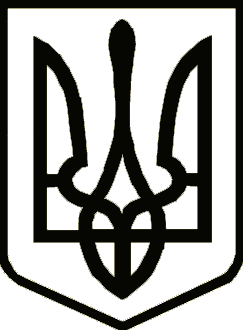 УкраїнаНОСІВСЬКА  МІСЬКА РАДА
Носівського району ЧЕРНІГІВСЬКОЇ  ОБЛАСТІВИКОНАВЧИЙ КОМІТЕТ                                                                                                                                                          Р І Ш Е Н Н Я 	                                                                                                         25 квітня  2019 року                     м.Носівка                                          № 118          Про надання дозволу на укладання договору дарування гр. ХХХХКеруючись  статтею 34 Закону України «Про місцеве самоврядування в Україні», статтею 4 Закону України  «Про органи і служби у справах дітей та спеціальні установи для дітей», Порядком провадження органами опіки та піклування діяльності, пов’язаної із захистом прав дитини, затвердженого Постановою Кабінету Міністрів України №866 від 24.09.2008 року розглянувши матеріали засідання Комісії з питань захисту прав дитини   (протокол № 4  від  15.04.2019 р.),  виконавчий комітет міської ради                    в и р і ш и в:1. Надати дозвіл ХХХХ, ХХХ р. н., на укладання договору дарування, а ХХХХ, ХХХр. н., на прийняття в дар житлового будинку, що розташований за адресою: вул. ХХХХ, м. Носівка, Чернігівська область. За даною адресою зареєстрована  та проживає малолітня ХХХХ, ХХХ р. н.В результаті укладання договору дарування права та законні інтереси малолітньої ХХХХ, ХХХХ р. н., порушені не будуть.    2. Контроль за виконанням даного рішення покласти на заступника міського голови з питань гуманітарної сфери  Л.Міщенко.Перший заступникміського голови                                                          О. ЯЛОВСЬКИЙ